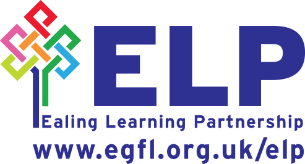 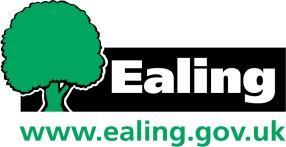 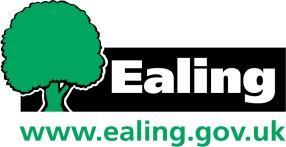 Complete this form, then save and send by email to:  egflwebteam@ealing.gov.uk. We will circulate to appropriate schools and children’s centres by email immediately. If you have any problems contact Dee Pollard on 020 8825 8245 or Ava Baptiste on 020 8825 8268. You can download this form here www.egfl.org.uk/schoolsafe Disclaimer: We can only distribute school safe alerts to those schools we have the correct email addresses for. It is the schools’ accountable officers responsibility to keep us up to date of any email address changes. We are not responsible for the content of the alerts. We are not responsible for passing serious incidents on to the police. Schools must contact the police directly to inform them of a serious incident.
Name of school reporting incidentDate and time incidentLocation of incidentBrief details of incidentDescription of personPerson 1Person 1Person 2Person 2SexAgeHeight (cms)Build	Skin colour – Enter colour and not ethnicity, unless certainHairEyesHatGlasses Yes  No Yes  No Yes  No Yes  NoMoustache/BeardOther distinguishing features eg accent, scars, tattoosVehicle registration numbers   (*For relevant staff members, not for distribution to parents)  (*For relevant staff members, not for distribution to parents)  (*For relevant staff members, not for distribution to parents)  (*For relevant staff members, not for distribution to parents)* Under data protection any information that can identify a person/suspect should not be disclosed. Reported specifics such as the address, name, photo image or registration number on the school safe template are for the attention of safeguarding, child protection and other relevant members of staff only and should not be distributed widely to parents, unless clearly instructed to do so by the Met Police.* Under data protection any information that can identify a person/suspect should not be disclosed. Reported specifics such as the address, name, photo image or registration number on the school safe template are for the attention of safeguarding, child protection and other relevant members of staff only and should not be distributed widely to parents, unless clearly instructed to do so by the Met Police.* Under data protection any information that can identify a person/suspect should not be disclosed. Reported specifics such as the address, name, photo image or registration number on the school safe template are for the attention of safeguarding, child protection and other relevant members of staff only and should not be distributed widely to parents, unless clearly instructed to do so by the Met Police.* Under data protection any information that can identify a person/suspect should not be disclosed. Reported specifics such as the address, name, photo image or registration number on the school safe template are for the attention of safeguarding, child protection and other relevant members of staff only and should not be distributed widely to parents, unless clearly instructed to do so by the Met Police.* Under data protection any information that can identify a person/suspect should not be disclosed. Reported specifics such as the address, name, photo image or registration number on the school safe template are for the attention of safeguarding, child protection and other relevant members of staff only and should not be distributed widely to parents, unless clearly instructed to do so by the Met Police.Vehicle make, model, colour …Police informed: appropriate for majority of school safe incidents Yes   NoCrime CAD refif applicableCrime CAD refif applicableDoes child involved have an allocated social worker? Yes    NoReported by Reported by Time and date reportedName of staff member completing formName of staff member completing form.Signed Type name for email purposesDateDate